Unit 5 Lesson 21: Skills for Mathematical Modeling1 Which One Doesn’t Belong: Lists (Warm up)Student Task StatementWhich one doesn’t belong?A: 81, 85, 87, 90, 93, 96B: 81, 78, 75, 72, 69, 66C: 10, 13, 16, 19, 16, 13D: 81, 27, 9, 3, 1, 2 Holy Agave!Student Task StatementIn the spring, an agave plant sends up a flower spike. Here are some data collected from an agave plant in a garden in Tucson, AZ, starting on April 2: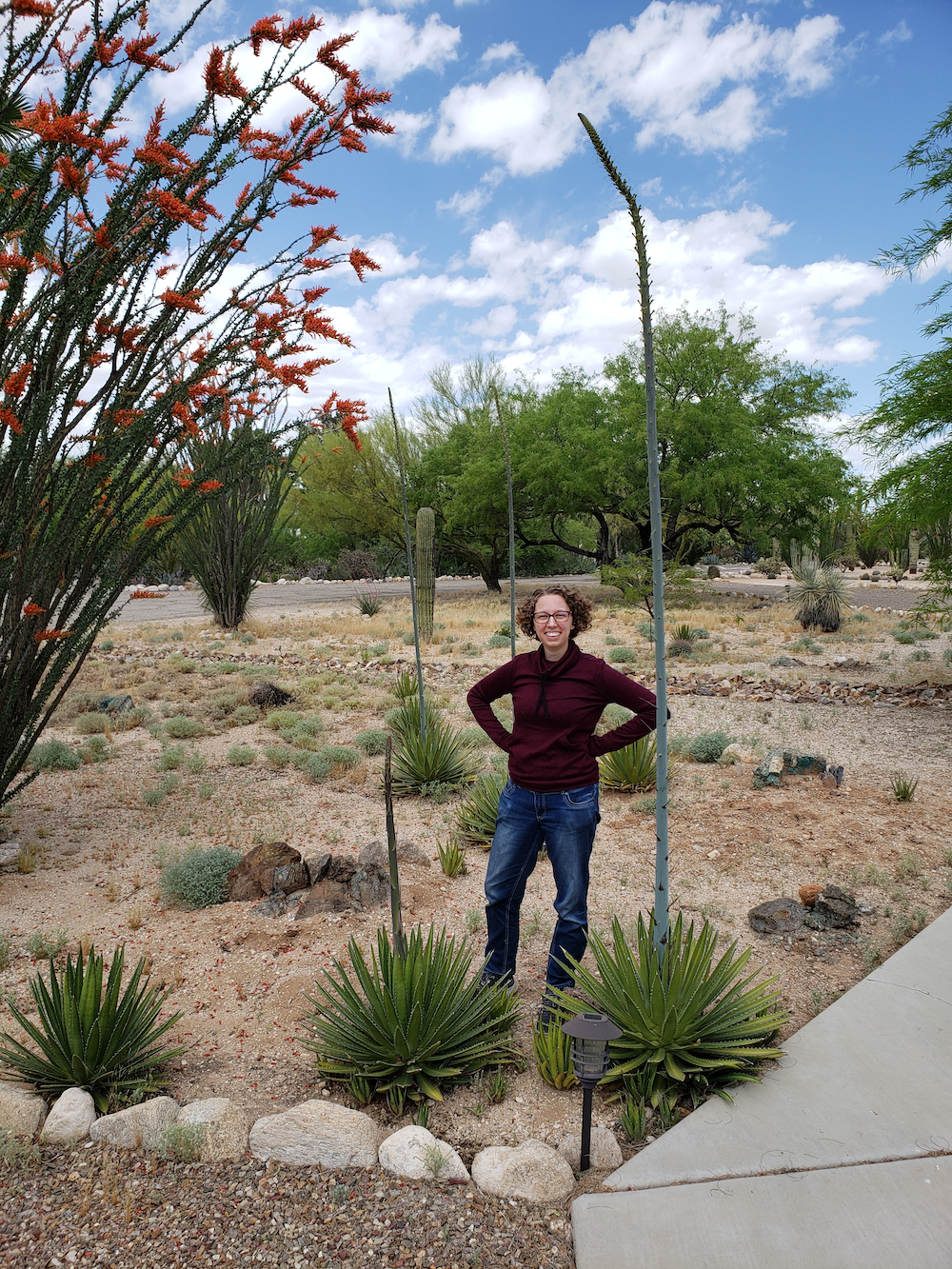 Use graphing technology to create a scatter plot, using days as the first coordinate and height as the second coordinate.Would a linear or exponential model be a better fit for this data?Create a function that is a good model for the data. If you chose an exponential model, start with the equation  and select values for  and . If you chose a linear model, start with the equation , and select values for  and .Graph your equation on that same coordinate plane as your scatter plot. Adjust the numbers you used in the equation to improve your model.Explain what each number in your equation means in this situation.Use your model to predict the height of the flower spike on day 10.Describe any limitations on the domain of the function modeling the data.3 Let’s Model Some StuffStudent Task StatementData set A: The height of some buildings, in feet, and the number of floors in each building. Would a linear or exponential model be a better fit?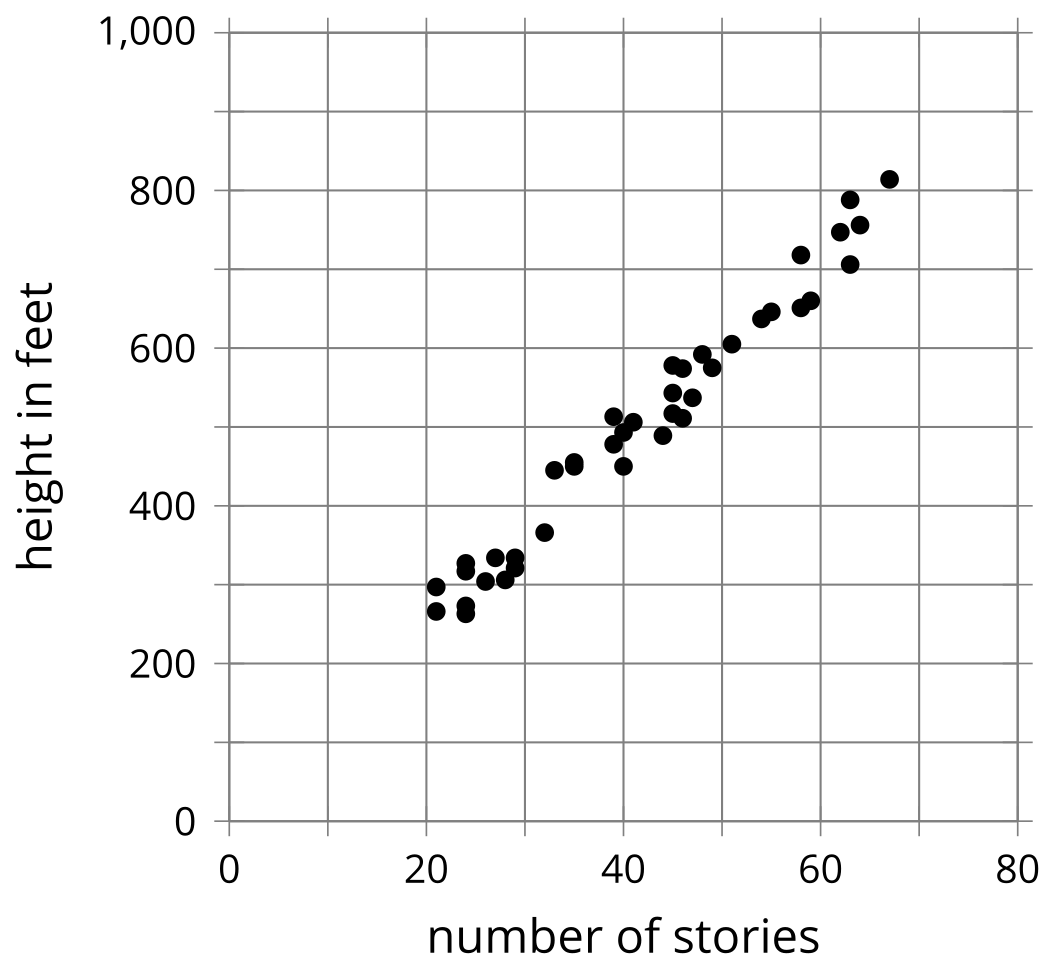 Which equation would be the better model for the data, where  represents number of stories and  represents height of the building in feet?What is the meaning of the 11.5 and the 21.5, in this situation?Data set B: The “enlarge by 25%” feature on a copy machine is used several times on a photo. The width of the photo in centimeters is measured after each copy is made. Would a linear or exponential model be a better fit?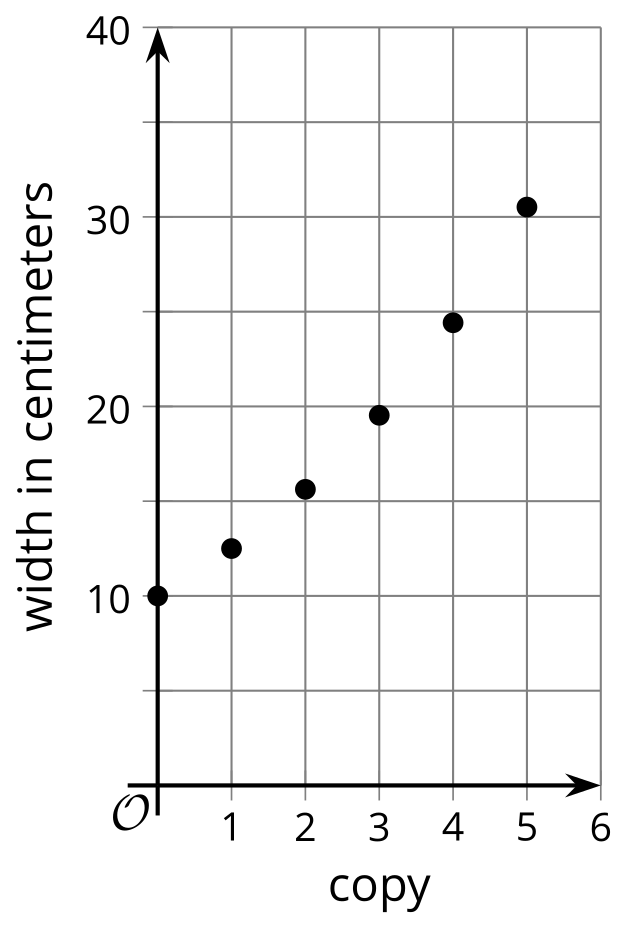 Which equation would be the best model for the data, where  represents the number of the copy and  represents width of the photo in centimeters?What is the meaning of the two numbers in the equation for the model?Data set C: The height of a different agave plant over time. Come up with an equation that would be a good model for this data.Data set D: A person used a computer simulation to roll number cubes, and count how many rolls it took before all of the cubes came up sixes. This table shows the results. Come up with an equation that would be a good model for this data.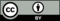 © CC BY 2019 by Illustrative Mathematics®dayheight in inches017123229337445552662770880day012345678height in inches344452616874839197number of cubes12345number of rolls5291407943,861